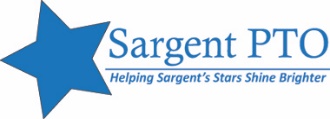 Sargent PTO Meeting #3November 19, 2020AgendaIntroductionsPrincipal’s ReportTeacher/staff updates or questionsTarget School (TSI) surveyENDS TOMORROW - send another reminder to families?Sargent Equity TeamSupporting teachersIdeas for how PTO can provide a boost‘Teachers Pay Teachers’ program to enhance online learning – Jane CervoneBrain Pop is rolled out! Amazon Wish Lists Staff Favorite Things – shall we refresh and post again this year? Fundraising UpdateChipotle Spirit Wear – ENDS TOMORROWDecision on holiday shopWellnessVirtual talk on digital safety/citizenship – Wed., December 2, 8 pm Sexual health educator at BCSD wellness meetingOther:Senior luncheon for Thanksgiving –working on a different way to reach out to seniors (e.g. artwork deliveries)Fifth Grade parent groupYearbook, Student CouncilOpen discussion